 ORRVILLE CITY COUNCIL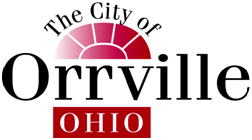      MEETING SCHEDULE                      2024Tuesday, January 2	Tuesday, January 16Monday, February 5	Monday, February 19Monday, March 4	Monday, March 18Monday, April 1	Monday, April 15Monday, May 6	Monday, May 20Monday, June 3	Monday, June 17Monday, July 1	Monday, July 15NO AUGUST MEETINGTuesday, September 3	Monday, September 16Monday, October 7	Monday, October 21Monday, November 4	Monday, November 18Monday, December 2	Monday, December 16All meetings begin at 7:30 p.m. in the upstairs council room and are open to the public.The City of  will provide reasonable accommodations to persons with disabilities who wish to attend meetings; 72 hours advance notice is required. You may wish to notify the Safety-Service Director’s office by calling 330/684-5000 or TTY 330/684-5069.